Comuni di Casaloldo – Ceresara – Gazoldo degli Ippoliti– Piubega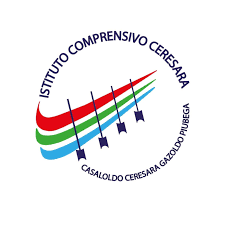 Via Roma 53 - 46040 CERESARA (MN) TEL. 0376/87030 - FAX 0376/879028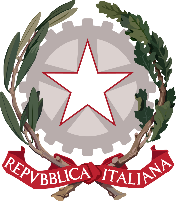 C.M. MNIC80200G - C.F. 90011520203 – Codice Univoco UFVBJGSito internet: www.icceresara.edu.it posta certificata: mnic80200g@pec.istruzione.itE-mail: mnic80200g@istruzione.it - segreteria@icceresara.edu.it    Scusate il disordine, siamo impegnati a imparare    ____________________________________________SCHEDA DI RILEVAZIONE DEIBISOGNI EDUCATIVI SPECIALI(Direttiva ministeriale del 27 dicembre 2012 e CM n°8 del 6 marzo 2013)A.S. 2022/23Scuola ……………………. plesso ………………  classe/sezione...... n° totale alunni...........VERBALIZZAZIONEIl consiglio di classe/sezione........., ai sensi e per gli effetti della direttiva ministeriale del 27/12/2012 e della CM n°8/2013, stante la sussistenza delle condizioni previste dalle norme sopra richiamate, rileva la presenza dei seguenti  alunni con bisogno educativo speciale:Lì, …………                                                      			   Il Consiglio di classe/SezioneAREA BESINDIVIDUAZIONETIPOLOGIANOMI ALLIEVI per esteso(Scrivere i nomi con accanto il numero corrispondente alla tipologia)DISABILITÀ(Legge 104/92)CertificazionePsicofisicoSensoriale Motorio    .     Autismo  DSA(Legge 170/2010)DiagnosiDislessia        Disortografia       Disgrafia  Discalculia      Più di un disturbo associatoDISTURBI EVOLUTIVI SPECIFICI(Direttiva 27/12/2012)Documentazione con relazione di visita e considerazioni pedagogiche e didattiche verbalizzate dal consiglio di classe o team docenti.  Disturbi specifici  linguaggio   Disturbo della coordinazione  motoria   Disprassia   Disturbo non verbale   A.D.H.D. Disturbo dell’Attenzione e      Iperattività di tipo lieve  Disturbi lievi dello  spettro autistico  Funzionamento cognitivo limite (borderline cognitivo)  DOP (Oppositivo- Provocatorio)  Difficoltà d’apprendimento letto-scritt.  Difficoltà d’apprendimento calcolo/problem solving  Difficoltà di attenzione e concentrazioneSVANTAGGIOSOCIO-ECONOMICOSegnalazione sulla base di elementi oggettivi (es. segnalazione dei servizi sociali, casa famiglia, ente locale, ASL…)Considerazioni pedagogiche e didattiche verbalizzate dal Consiglio di classe o Team docentiSegnalazione sulla base di elementi oggettivi (es. segnalazione dei servizi sociali, casa famiglia, ente locale, ASL…)Considerazioni pedagogiche e didattiche verbalizzate dal Consiglio di classe o Team docentiSVANTAGGIOLINGUISTICO e CULTURALE(Allievi stranieri non alfabetizzati che mostrino però altre problematiche rispetto all’ apprendimento della lingua italiana)Considerazioni pedagogiche e didattiche verbalizzate dal Consiglio di classe o Team docentiConsiderazioni pedagogiche e didattiche verbalizzate dal Consiglio di classe o Team docentiALTRE DIFFICOLTÀConsiderazioni pedagogiche e didattiche verbalizzate dal Consiglio di classe o Team docentiDisagio comportamentale/relazionaleMalattieTraumiAltre situazioni critiche